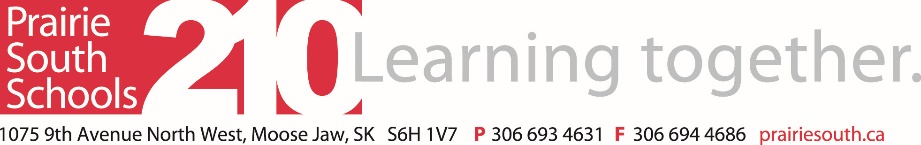 Student Registration FormSchool registering for:School registering for:School registering for:School registering for:School registering for:School registering for:School registering for:School registering for:School registering for:School registering for:School registering for:School registering for:School registering for:School registering for:School registering for:School registering for:School registering for:School registering for:School registering for:School registering for:School registering for:School registering for:School registering for:School registering for:School registering for:School registering for:School registering for:School registering for:School registering for:School registering for:School registering for:School registering for:School registering for:School registering for:School registering for:School registering for:School registering for:School registering for:School registering for:School registering for:School registering for:School registering for:School registering for:School registering for:Previous school attendedPrevious school attendedPrevious school attendedPrevious school attendedPrevious school attendedPrevious school attendedPrevious school attendedPrevious school attendedPrevious school attendedPrevious school attendedPrevious school attendedPrevious school attendedPrevious school attendedPrevious school attendedPrevious school attendedAddress of previous schoolAddress of previous schoolAddress of previous schoolAddress of previous schoolAddress of previous schoolAddress of previous schoolAddress of previous schoolAddress of previous schoolAddress of previous schoolAddress of previous schoolAddress of previous schoolAddress of previous schoolAddress of previous schoolAddress of previous schoolAddress of previous schoolAddress of previous schoolAddress of previous schoolAddress of previous schoolAddress of previous schoolAddress of previous schoolAddress of previous schoolAddress of previous schoolAddress of previous schoolAddress of previous schoolAddress of previous schoolAddress of previous schoolAddress of previous schoolAddress of previous schoolAddress of previous school  French Immersion Program (École Palliser Heights, Central Collegiate, and École Gravelbourg)  French Immersion Program (École Palliser Heights, Central Collegiate, and École Gravelbourg)  French Immersion Program (École Palliser Heights, Central Collegiate, and École Gravelbourg)  French Immersion Program (École Palliser Heights, Central Collegiate, and École Gravelbourg)  French Immersion Program (École Palliser Heights, Central Collegiate, and École Gravelbourg)  French Immersion Program (École Palliser Heights, Central Collegiate, and École Gravelbourg)  French Immersion Program (École Palliser Heights, Central Collegiate, and École Gravelbourg)  French Immersion Program (École Palliser Heights, Central Collegiate, and École Gravelbourg)  French Immersion Program (École Palliser Heights, Central Collegiate, and École Gravelbourg)  French Immersion Program (École Palliser Heights, Central Collegiate, and École Gravelbourg)  French Immersion Program (École Palliser Heights, Central Collegiate, and École Gravelbourg)  French Immersion Program (École Palliser Heights, Central Collegiate, and École Gravelbourg)  French Immersion Program (École Palliser Heights, Central Collegiate, and École Gravelbourg)  French Immersion Program (École Palliser Heights, Central Collegiate, and École Gravelbourg)  French Immersion Program (École Palliser Heights, Central Collegiate, and École Gravelbourg)  French Immersion Program (École Palliser Heights, Central Collegiate, and École Gravelbourg)  French Immersion Program (École Palliser Heights, Central Collegiate, and École Gravelbourg)  French Immersion Program (École Palliser Heights, Central Collegiate, and École Gravelbourg)  French Immersion Program (École Palliser Heights, Central Collegiate, and École Gravelbourg)  French Immersion Program (École Palliser Heights, Central Collegiate, and École Gravelbourg)  French Immersion Program (École Palliser Heights, Central Collegiate, and École Gravelbourg)  French Immersion Program (École Palliser Heights, Central Collegiate, and École Gravelbourg)  French Immersion Program (École Palliser Heights, Central Collegiate, and École Gravelbourg)  French Immersion Program (École Palliser Heights, Central Collegiate, and École Gravelbourg)  French Immersion Program (École Palliser Heights, Central Collegiate, and École Gravelbourg)  French Immersion Program (École Palliser Heights, Central Collegiate, and École Gravelbourg)  French Immersion Program (École Palliser Heights, Central Collegiate, and École Gravelbourg)  French Immersion Program (École Palliser Heights, Central Collegiate, and École Gravelbourg)  French Immersion Program (École Palliser Heights, Central Collegiate, and École Gravelbourg)  French Immersion Program (École Palliser Heights, Central Collegiate, and École Gravelbourg)  French Immersion Program (École Palliser Heights, Central Collegiate, and École Gravelbourg)  French Immersion Program (École Palliser Heights, Central Collegiate, and École Gravelbourg)  French Immersion Program (École Palliser Heights, Central Collegiate, and École Gravelbourg)  French Immersion Program (École Palliser Heights, Central Collegiate, and École Gravelbourg)  French Immersion Program (École Palliser Heights, Central Collegiate, and École Gravelbourg)  French Immersion Program (École Palliser Heights, Central Collegiate, and École Gravelbourg)  French Immersion Program (École Palliser Heights, Central Collegiate, and École Gravelbourg)  French Immersion Program (École Palliser Heights, Central Collegiate, and École Gravelbourg)  French Immersion Program (École Palliser Heights, Central Collegiate, and École Gravelbourg)  French Immersion Program (École Palliser Heights, Central Collegiate, and École Gravelbourg)  French Immersion Program (École Palliser Heights, Central Collegiate, and École Gravelbourg)  French Immersion Program (École Palliser Heights, Central Collegiate, and École Gravelbourg)  French Immersion Program (École Palliser Heights, Central Collegiate, and École Gravelbourg)  French Immersion Program (École Palliser Heights, Central Collegiate, and École Gravelbourg)Student InformationStudent InformationStudent InformationStudent InformationStudent InformationStudent InformationStudent InformationStudent InformationStudent InformationStudent InformationStudent InformationStudent InformationStudent InformationStudent InformationStudent InformationStudent InformationStudent InformationStudent InformationStudent InformationStudent InformationStudent InformationStudent InformationStudent InformationStudent InformationStudent InformationStudent InformationStudent InformationStudent InformationStudent InformationStudent InformationStudent InformationStudent InformationStudent InformationStudent InformationStudent InformationStudent InformationStudent InformationStudent InformationStudent InformationStudent InformationStudent InformationStudent InformationStudent InformationStudent InformationLegal last nameLegal last nameLegal last nameLegal last nameLegal last nameLegal last nameLegal last nameLegal last nameLegal first nameLegal first nameLegal first nameLegal first nameLegal first nameLegal first nameLegal first nameLegal first nameLegal first nameLegal first nameLegal first nameLegal first nameLegal first nameLegal first nameLegal first nameLegal first nameLegal first nameLegal first nameLegal first nameLegal first nameLegal middle nameLegal middle nameLegal middle nameLegal middle nameLegal middle nameLegal middle nameLegal middle nameLegal middle nameLegal middle nameLegal middle nameLegal middle nameLegal middle nameLegal middle nameLegal middle nameLegal middle nameLegal middle nameStudent preferred name, if different from legal name(s)Student preferred name, if different from legal name(s)Student preferred name, if different from legal name(s)Student preferred name, if different from legal name(s)Student preferred name, if different from legal name(s)Student preferred name, if different from legal name(s)Student preferred name, if different from legal name(s)Student preferred name, if different from legal name(s)Student preferred name, if different from legal name(s)Student preferred name, if different from legal name(s)Student preferred name, if different from legal name(s)Student preferred name, if different from legal name(s)Student preferred name, if different from legal name(s)Student preferred name, if different from legal name(s)Student preferred name, if different from legal name(s)Student preferred name, if different from legal name(s)Student preferred name, if different from legal name(s)Student preferred name, if different from legal name(s)Student preferred name, if different from legal name(s)Student preferred name, if different from legal name(s)Student preferred name, if different from legal name(s)Student preferred name, if different from legal name(s)Student preferred name, if different from legal name(s)Student preferred name, if different from legal name(s)Student preferred name, if different from legal name(s)Student preferred name, if different from legal name(s)Student preferred name, if different from legal name(s)Student preferred name, if different from legal name(s)Student preferred name, if different from legal name(s)Student preferred name, if different from legal name(s)Student preferred name, if different from legal name(s)Student preferred name, if different from legal name(s)Student preferred name, if different from legal name(s)Student preferred name, if different from legal name(s)Student preferred name, if different from legal name(s)Student preferred name, if different from legal name(s)Student preferred name, if different from legal name(s)Student preferred name, if different from legal name(s)Student preferred name, if different from legal name(s)Student preferred name, if different from legal name(s)Student preferred name, if different from legal name(s)Student preferred name, if different from legal name(s)Student preferred name, if different from legal name(s)Student preferred name, if different from legal name(s)Date of birth (MMM-dd-yyyy)Date of birth (MMM-dd-yyyy)Date of birth (MMM-dd-yyyy)Date of birth (MMM-dd-yyyy)Date of birth (MMM-dd-yyyy)Date of birth (MMM-dd-yyyy)Date of birth (MMM-dd-yyyy)Gender  Female        Male       UndeclaredGender  Female        Male       UndeclaredGender  Female        Male       UndeclaredGender  Female        Male       UndeclaredGender  Female        Male       UndeclaredGender  Female        Male       UndeclaredGender  Female        Male       UndeclaredGender  Female        Male       UndeclaredGender  Female        Male       UndeclaredGender  Female        Male       UndeclaredGender  Female        Male       UndeclaredGender  Female        Male       UndeclaredGender  Female        Male       UndeclaredGender  Female        Male       UndeclaredGender  Female        Male       UndeclaredGender  Female        Male       UndeclaredGender  Female        Male       UndeclaredGender  Female        Male       UndeclaredGender  Female        Male       UndeclaredGender  Female        Male       UndeclaredGender  Female        Male       UndeclaredGender  Female        Male       UndeclaredGender  Female        Male       UndeclaredGradeGradeGradeGradeGradeGradeGradeGradeGradeGradeHomeroomHomeroomHomeroomHomeroomStudent email addressStudent email addressStudent email addressStudent email addressStudent email addressStudent email addressStudent email addressStudent email addressStudent email addressStudent email addressStudent email addressStudent email addressStudent email addressStudent email addressStudent email addressStudent email addressStudent cellular phoneStudent cellular phoneStudent cellular phoneStudent cellular phoneStudent cellular phoneStudent cellular phoneStudent cellular phoneStudent cellular phoneStudent cellular phoneStudent cellular phoneStudent cellular phoneStudent cellular phoneStudent cellular phoneStudent cellular phoneStudent cellular phoneStudent cellular phoneStudent cellular phoneStudent cellular phoneStudent home phoneStudent home phoneStudent home phoneStudent home phoneStudent home phoneStudent home phoneStudent home phoneStudent home phoneStudent home phoneStudent home phoneCitizenshipCitizenshipCitizenshipCitizenshipCitizenshipCitizenshipCitizenshipCitizenshipCitizenshipCitizenshipCitizenshipCitizenshipCitizenshipCitizenshipCitizenshipCitizenshipCitizenshipCitizenshipCitizenshipCitizenshipCitizenshipCitizenshipCitizenshipCitizenshipCitizenshipCitizenshipCitizenshipCitizenshipCitizenshipCitizenshipCitizenshipCitizenshipCitizenshipCitizenshipCitizenshipCitizenshipCitizenshipCitizenshipCitizenshipCitizenshipCitizenshipCitizenshipCitizenshipCitizenshipIs student a Saskatchewan resident?        Yes        NoIs student a Saskatchewan resident?        Yes        NoIs student a Saskatchewan resident?        Yes        NoIs student a Saskatchewan resident?        Yes        NoIs student a Saskatchewan resident?        Yes        NoIs student a Saskatchewan resident?        Yes        NoIs student a Saskatchewan resident?        Yes        NoIs student a Saskatchewan resident?        Yes        NoIs student a Saskatchewan resident?        Yes        NoIs student a Saskatchewan resident?        Yes        NoIs student a Saskatchewan resident?        Yes        NoIs student a Saskatchewan resident?        Yes        NoIs student a Saskatchewan resident?        Yes        NoIs student a Saskatchewan resident?        Yes        NoIs student a Saskatchewan resident?        Yes        NoIs student a Saskatchewan resident?        Yes        NoIs student a Saskatchewan resident?        Yes        NoIs student a Saskatchewan resident?        Yes        NoIs student a Saskatchewan resident?        Yes        NoIs student a Saskatchewan resident?        Yes        NoIs student a Saskatchewan resident?        Yes        NoIs student a Saskatchewan resident?        Yes        NoIs student a Saskatchewan resident?        Yes        NoIs student a Saskatchewan resident?        Yes        NoIs student a Saskatchewan resident?        Yes        NoIs student a Saskatchewan resident?        Yes        NoIs student a Saskatchewan resident?        Yes        NoIs student a Saskatchewan resident?        Yes        NoIs student a Saskatchewan resident?        Yes        NoIs student a Saskatchewan resident?        Yes        NoIs student a Saskatchewan resident?        Yes        NoIs student a Saskatchewan resident?        Yes        NoIs student a Saskatchewan resident?        Yes        NoIs student a Saskatchewan resident?        Yes        NoIs student a Saskatchewan resident?        Yes        NoIs student a Saskatchewan resident?        Yes        NoIs student a Saskatchewan resident?        Yes        NoIs student a Saskatchewan resident?        Yes        NoIs student a Saskatchewan resident?        Yes        NoIs student a Saskatchewan resident?        Yes        NoIs student a Saskatchewan resident?        Yes        NoIs student a Saskatchewan resident?        Yes        NoIs student a Saskatchewan resident?        Yes        NoIs student a Saskatchewan resident?        Yes        NoIs student a Canadian citizen?        Yes        NoIs student a Canadian citizen?        Yes        NoIs student a Canadian citizen?        Yes        NoIs student a Canadian citizen?        Yes        NoIs student a Canadian citizen?        Yes        NoIs student a Canadian citizen?        Yes        NoIs student a Canadian citizen?        Yes        NoIs student a Canadian citizen?        Yes        NoIs student a Canadian citizen?        Yes        NoIs student a Canadian citizen?        Yes        NoIs student a Canadian citizen?        Yes        NoIs student a Canadian citizen?        Yes        NoIs student a Canadian citizen?        Yes        NoIs student a Canadian citizen?        Yes        NoIs student a Canadian citizen?        Yes        NoIs student a Canadian citizen?        Yes        NoIs student a Canadian citizen?        Yes        NoIs student a Canadian citizen?        Yes        NoIf no, state citizenship:If no, state citizenship:If no, state citizenship:If no, state citizenship:If no, state citizenship:If no, state citizenship:If no, state citizenship:If no, state citizenship:If no, state citizenship:If no, state citizenship:If no, state citizenship:If no, state citizenship:If no, state citizenship:If no, state citizenship:If no, state citizenship:If no, state citizenship:If no, state citizenship:If no, state citizenship:If no, state citizenship:If no, state citizenship:If no, state citizenship:If no, state citizenship:If no, state citizenship:If no, state citizenship:If no, state citizenship:If no, state citizenship:First languageFirst languageFirst languageFirst languageFirst languageFirst languageFirst languageFirst languageFirst languageFirst languageFirst languageFirst languageFirst languageFirst languageFirst languageFirst languageFirst languageFirst languageSecond languageSecond languageSecond languageSecond languageSecond languageSecond languageSecond languageSecond languageSecond languageSecond languageSecond languageSecond languageSecond languageSecond languageSecond languageSecond languageSecond languageSecond languageSecond languageSecond languageSecond languageSecond languageSecond languageSecond languageSecond languageSecond languageCountry of birthCountry of birthCountry of birthCountry of birthCountry of birthCountry of birthCountry of birthCountry of birthCountry of birthCountry of birthCountry of birthCountry of birthCountry of birthCountry of birthCountry of birthCountry of birthCountry of birthCountry of birthLast country student attended schoolLast country student attended schoolLast country student attended schoolLast country student attended schoolLast country student attended schoolLast country student attended schoolLast country student attended schoolLast country student attended schoolLast country student attended schoolLast country student attended schoolLast country student attended schoolLast country student attended schoolLast country student attended schoolLast country student attended schoolLast country student attended schoolLast country student attended schoolLast country student attended schoolLast country student attended schoolLast country student attended schoolLast country student attended schoolLast country student attended schoolLast country student attended schoolLast country student attended schoolLast country student attended schoolLast country student attended schoolLast country student attended schoolOFFICE USE ONLY - How was the student’s name, birthday and citizenship verified?OFFICE USE ONLY - How was the student’s name, birthday and citizenship verified?OFFICE USE ONLY - How was the student’s name, birthday and citizenship verified?OFFICE USE ONLY - How was the student’s name, birthday and citizenship verified?OFFICE USE ONLY - How was the student’s name, birthday and citizenship verified?OFFICE USE ONLY - How was the student’s name, birthday and citizenship verified?OFFICE USE ONLY - How was the student’s name, birthday and citizenship verified?OFFICE USE ONLY - How was the student’s name, birthday and citizenship verified?OFFICE USE ONLY - How was the student’s name, birthday and citizenship verified?OFFICE USE ONLY - How was the student’s name, birthday and citizenship verified?OFFICE USE ONLY - How was the student’s name, birthday and citizenship verified?OFFICE USE ONLY - How was the student’s name, birthday and citizenship verified?OFFICE USE ONLY - How was the student’s name, birthday and citizenship verified?OFFICE USE ONLY - How was the student’s name, birthday and citizenship verified?OFFICE USE ONLY - How was the student’s name, birthday and citizenship verified?OFFICE USE ONLY - How was the student’s name, birthday and citizenship verified?OFFICE USE ONLY - How was the student’s name, birthday and citizenship verified?OFFICE USE ONLY - How was the student’s name, birthday and citizenship verified?OFFICE USE ONLY - How was the student’s name, birthday and citizenship verified?OFFICE USE ONLY - How was the student’s name, birthday and citizenship verified?OFFICE USE ONLY - How was the student’s name, birthday and citizenship verified?OFFICE USE ONLY - How was the student’s name, birthday and citizenship verified?OFFICE USE ONLY - How was the student’s name, birthday and citizenship verified?OFFICE USE ONLY - How was the student’s name, birthday and citizenship verified?OFFICE USE ONLY - How was the student’s name, birthday and citizenship verified?OFFICE USE ONLY - How was the student’s name, birthday and citizenship verified?OFFICE USE ONLY - How was the student’s name, birthday and citizenship verified?OFFICE USE ONLY - How was the student’s name, birthday and citizenship verified?OFFICE USE ONLY - How was the student’s name, birthday and citizenship verified?OFFICE USE ONLY - How was the student’s name, birthday and citizenship verified?OFFICE USE ONLY - How was the student’s name, birthday and citizenship verified?OFFICE USE ONLY - How was the student’s name, birthday and citizenship verified?OFFICE USE ONLY - How was the student’s name, birthday and citizenship verified?OFFICE USE ONLY - How was the student’s name, birthday and citizenship verified?OFFICE USE ONLY - How was the student’s name, birthday and citizenship verified?OFFICE USE ONLY - How was the student’s name, birthday and citizenship verified?OFFICE USE ONLY - How was the student’s name, birthday and citizenship verified?OFFICE USE ONLY - How was the student’s name, birthday and citizenship verified?OFFICE USE ONLY - How was the student’s name, birthday and citizenship verified?OFFICE USE ONLY - How was the student’s name, birthday and citizenship verified?OFFICE USE ONLY - How was the student’s name, birthday and citizenship verified?OFFICE USE ONLY - How was the student’s name, birthday and citizenship verified?OFFICE USE ONLY - How was the student’s name, birthday and citizenship verified?OFFICE USE ONLY - How was the student’s name, birthday and citizenship verified? Birth certificate      Birth certificate      Birth certificate      Passport Passport Passport Passport Passport Passport Passport Passport Status card       Status card       Status card       Status card       Status card       Status card       Status card       Status card       Status card       Status card       Status card       Status card       Status card       Immigration papers or permanent resident card         Immigration papers or permanent resident card         Immigration papers or permanent resident card         Immigration papers or permanent resident card         Immigration papers or permanent resident card         Immigration papers or permanent resident card         Immigration papers or permanent resident card         Immigration papers or permanent resident card         Immigration papers or permanent resident card         Immigration papers or permanent resident card         Immigration papers or permanent resident card         Immigration papers or permanent resident card         Immigration papers or permanent resident card         Immigration papers or permanent resident card         Immigration papers or permanent resident card         Immigration papers or permanent resident card         Immigration papers or permanent resident card         Immigration papers or permanent resident card         Immigration papers or permanent resident card         Immigration papers or permanent resident card        Non-Canadian citizen - proof of legal status must be provided in order to register (copy to be provided to Division office)Non-Canadian citizen - proof of legal status must be provided in order to register (copy to be provided to Division office)Non-Canadian citizen - proof of legal status must be provided in order to register (copy to be provided to Division office)Non-Canadian citizen - proof of legal status must be provided in order to register (copy to be provided to Division office)Non-Canadian citizen - proof of legal status must be provided in order to register (copy to be provided to Division office)Non-Canadian citizen - proof of legal status must be provided in order to register (copy to be provided to Division office)Non-Canadian citizen - proof of legal status must be provided in order to register (copy to be provided to Division office)Non-Canadian citizen - proof of legal status must be provided in order to register (copy to be provided to Division office)Non-Canadian citizen - proof of legal status must be provided in order to register (copy to be provided to Division office)Non-Canadian citizen - proof of legal status must be provided in order to register (copy to be provided to Division office)Non-Canadian citizen - proof of legal status must be provided in order to register (copy to be provided to Division office)Non-Canadian citizen - proof of legal status must be provided in order to register (copy to be provided to Division office)Non-Canadian citizen - proof of legal status must be provided in order to register (copy to be provided to Division office)Non-Canadian citizen - proof of legal status must be provided in order to register (copy to be provided to Division office)Non-Canadian citizen - proof of legal status must be provided in order to register (copy to be provided to Division office)Non-Canadian citizen - proof of legal status must be provided in order to register (copy to be provided to Division office)Non-Canadian citizen - proof of legal status must be provided in order to register (copy to be provided to Division office)Non-Canadian citizen - proof of legal status must be provided in order to register (copy to be provided to Division office)Non-Canadian citizen - proof of legal status must be provided in order to register (copy to be provided to Division office)Non-Canadian citizen - proof of legal status must be provided in order to register (copy to be provided to Division office)Non-Canadian citizen - proof of legal status must be provided in order to register (copy to be provided to Division office)Non-Canadian citizen - proof of legal status must be provided in order to register (copy to be provided to Division office)Non-Canadian citizen - proof of legal status must be provided in order to register (copy to be provided to Division office)Non-Canadian citizen - proof of legal status must be provided in order to register (copy to be provided to Division office)Non-Canadian citizen - proof of legal status must be provided in order to register (copy to be provided to Division office)Non-Canadian citizen - proof of legal status must be provided in order to register (copy to be provided to Division office)Non-Canadian citizen - proof of legal status must be provided in order to register (copy to be provided to Division office)Non-Canadian citizen - proof of legal status must be provided in order to register (copy to be provided to Division office)Non-Canadian citizen - proof of legal status must be provided in order to register (copy to be provided to Division office)Non-Canadian citizen - proof of legal status must be provided in order to register (copy to be provided to Division office)Non-Canadian citizen - proof of legal status must be provided in order to register (copy to be provided to Division office)Non-Canadian citizen - proof of legal status must be provided in order to register (copy to be provided to Division office)Non-Canadian citizen - proof of legal status must be provided in order to register (copy to be provided to Division office)Non-Canadian citizen - proof of legal status must be provided in order to register (copy to be provided to Division office)Non-Canadian citizen - proof of legal status must be provided in order to register (copy to be provided to Division office)Non-Canadian citizen - proof of legal status must be provided in order to register (copy to be provided to Division office)Non-Canadian citizen - proof of legal status must be provided in order to register (copy to be provided to Division office)Non-Canadian citizen - proof of legal status must be provided in order to register (copy to be provided to Division office)Non-Canadian citizen - proof of legal status must be provided in order to register (copy to be provided to Division office)Non-Canadian citizen - proof of legal status must be provided in order to register (copy to be provided to Division office)Non-Canadian citizen - proof of legal status must be provided in order to register (copy to be provided to Division office)Non-Canadian citizen - proof of legal status must be provided in order to register (copy to be provided to Division office)Non-Canadian citizen - proof of legal status must be provided in order to register (copy to be provided to Division office)Non-Canadian citizen - proof of legal status must be provided in order to register (copy to be provided to Division office)  Study permit      Refugee category  Permanent Resident Document  Study permit      Refugee category  Permanent Resident Document  Study permit      Refugee category  Permanent Resident Document  Study permit      Refugee category  Permanent Resident Document  Study permit      Refugee category  Permanent Resident Document  Study permit      Refugee category  Permanent Resident Document  Study permit      Refugee category  Permanent Resident Document  Study permit      Refugee category  Permanent Resident Document  Study permit      Refugee category  Permanent Resident Document  Study permit      Refugee category  Permanent Resident Document  Study permit      Refugee category  Permanent Resident Document  Study permit      Refugee category  Permanent Resident Document  Parent work permit   Parent study permit Record expiry date of permit (MMM-dd-yyyy):  Parent work permit   Parent study permit Record expiry date of permit (MMM-dd-yyyy):  Parent work permit   Parent study permit Record expiry date of permit (MMM-dd-yyyy):  Parent work permit   Parent study permit Record expiry date of permit (MMM-dd-yyyy):  Parent work permit   Parent study permit Record expiry date of permit (MMM-dd-yyyy):  Parent work permit   Parent study permit Record expiry date of permit (MMM-dd-yyyy):  Parent work permit   Parent study permit Record expiry date of permit (MMM-dd-yyyy):  Parent work permit   Parent study permit Record expiry date of permit (MMM-dd-yyyy):  Parent work permit   Parent study permit Record expiry date of permit (MMM-dd-yyyy):  Parent work permit   Parent study permit Record expiry date of permit (MMM-dd-yyyy):  Parent work permit   Parent study permit Record expiry date of permit (MMM-dd-yyyy):  Parent work permit   Parent study permit Record expiry date of permit (MMM-dd-yyyy):  Parent work permit   Parent study permit Record expiry date of permit (MMM-dd-yyyy):  Parent work permit   Parent study permit Record expiry date of permit (MMM-dd-yyyy):  Parent work permit   Parent study permit Record expiry date of permit (MMM-dd-yyyy):  Parent work permit   Parent study permit Record expiry date of permit (MMM-dd-yyyy):  Parent work permit   Parent study permit Record expiry date of permit (MMM-dd-yyyy):  Parent work permit   Parent study permit Record expiry date of permit (MMM-dd-yyyy):  Parent work permit   Parent study permit Record expiry date of permit (MMM-dd-yyyy):  Parent work permit   Parent study permit Record expiry date of permit (MMM-dd-yyyy):  Parent work permit   Parent study permit Record expiry date of permit (MMM-dd-yyyy):  Parent work permit   Parent study permit Record expiry date of permit (MMM-dd-yyyy):  Parent work permit   Parent study permit Record expiry date of permit (MMM-dd-yyyy):  Parent work permit   Parent study permit Record expiry date of permit (MMM-dd-yyyy):  Parent work permit   Parent study permit Record expiry date of permit (MMM-dd-yyyy):  Parent work permit   Parent study permit Record expiry date of permit (MMM-dd-yyyy):  Parent work permit   Parent study permit Record expiry date of permit (MMM-dd-yyyy):  Parent work permit   Parent study permit Record expiry date of permit (MMM-dd-yyyy):  Parent work permit   Parent study permit Record expiry date of permit (MMM-dd-yyyy):  Parent work permit   Parent study permit Record expiry date of permit (MMM-dd-yyyy):  Parent work permit   Parent study permit Record expiry date of permit (MMM-dd-yyyy):  Parent work permit   Parent study permit Record expiry date of permit (MMM-dd-yyyy):Signature of school official verifying documentSignature of school official verifying documentSignature of school official verifying documentSignature of school official verifying documentSignature of school official verifying documentSignature of school official verifying documentSignature of school official verifying documentSignature of school official verifying documentSignature of school official verifying documentSignature of school official verifying documentSignature of school official verifying documentSignature of school official verifying documentSignature of school official verifying documentSignature of school official verifying documentSignature of school official verifying documentSignature of school official verifying documentSignature of school official verifying documentSignature of school official verifying documentSignature of school official verifying documentSignature of school official verifying documentSignature of school official verifying documentSignature of school official verifying documentSignature of school official verifying documentSignature of school official verifying documentSignature of school official verifying documentSignature of school official verifying documentSignature of school official verifying documentSignature of school official verifying documentSignature of school official verifying documentSignature of school official verifying documentSignature of school official verifying documentSignature of school official verifying documentSignature of school official verifying documentSignature of school official verifying documentSignature of school official verifying documentSignature of school official verifying documentSignature of school official verifying documentSignature of school official verifying documentSignature of school official verifying documentSignature of school official verifying documentSignature of school official verifying documentSignature of school official verifying documentSignature of school official verifying documentSignature of school official verifying documentStudent Address Student Address Student Address Student Address Student Address Student Address Student Address Student Address Student Address Student Address Student Address Student Address Student Address Student Address Student Address Student Address Student Address Student Address Student Address Student Address Student Address Student Address Student Address Student Address Student Address Student Address Student Address Student Address Student Address Student Address Student Address Student Address Student Address Student Address Student Address Student Address Student Address Student Address Student Address Student Address Student Address Student Address Student Address Student Address Apt numberApt numberHouse numberHouse numberHouse numberStreet nameStreet nameStreet nameStreet nameStreet nameStreet nameStreet nameStreet nameStreet nameStreet nameStreet nameStreet nameStreet nameStreet nameStreet nameStreet nameCity/TownCity/TownCity/TownCity/TownCity/TownCity/TownCity/TownCity/TownCity/TownCity/TownCity/TownCity/TownCity/TownCity/TownCity/TownCity/TownCity/TownPostal CodePostal CodePostal CodePostal CodePostal CodePostal CodeIf the mailing address is a box number, please also provide a physical address and/or land location.If the mailing address is a box number, please also provide a physical address and/or land location.If the mailing address is a box number, please also provide a physical address and/or land location.If the mailing address is a box number, please also provide a physical address and/or land location.If the mailing address is a box number, please also provide a physical address and/or land location.If the mailing address is a box number, please also provide a physical address and/or land location.If the mailing address is a box number, please also provide a physical address and/or land location.If the mailing address is a box number, please also provide a physical address and/or land location.If the mailing address is a box number, please also provide a physical address and/or land location.If the mailing address is a box number, please also provide a physical address and/or land location.If the mailing address is a box number, please also provide a physical address and/or land location.If the mailing address is a box number, please also provide a physical address and/or land location.If the mailing address is a box number, please also provide a physical address and/or land location.If the mailing address is a box number, please also provide a physical address and/or land location.If the mailing address is a box number, please also provide a physical address and/or land location.If the mailing address is a box number, please also provide a physical address and/or land location.If the mailing address is a box number, please also provide a physical address and/or land location.If the mailing address is a box number, please also provide a physical address and/or land location.If the mailing address is a box number, please also provide a physical address and/or land location.If the mailing address is a box number, please also provide a physical address and/or land location.If the mailing address is a box number, please also provide a physical address and/or land location.If the mailing address is a box number, please also provide a physical address and/or land location.If the mailing address is a box number, please also provide a physical address and/or land location.If the mailing address is a box number, please also provide a physical address and/or land location.If the mailing address is a box number, please also provide a physical address and/or land location.If the mailing address is a box number, please also provide a physical address and/or land location.If the mailing address is a box number, please also provide a physical address and/or land location.If the mailing address is a box number, please also provide a physical address and/or land location.If the mailing address is a box number, please also provide a physical address and/or land location.If the mailing address is a box number, please also provide a physical address and/or land location.If the mailing address is a box number, please also provide a physical address and/or land location.If the mailing address is a box number, please also provide a physical address and/or land location.If the mailing address is a box number, please also provide a physical address and/or land location.If the mailing address is a box number, please also provide a physical address and/or land location.If the mailing address is a box number, please also provide a physical address and/or land location.If the mailing address is a box number, please also provide a physical address and/or land location.If the mailing address is a box number, please also provide a physical address and/or land location.If the mailing address is a box number, please also provide a physical address and/or land location.If the mailing address is a box number, please also provide a physical address and/or land location.If the mailing address is a box number, please also provide a physical address and/or land location.If the mailing address is a box number, please also provide a physical address and/or land location.If the mailing address is a box number, please also provide a physical address and/or land location.If the mailing address is a box number, please also provide a physical address and/or land location.If the mailing address is a box number, please also provide a physical address and/or land location.Box numberCity/TownCity/TownCity/TownCity/TownCity/TownCity/TownCity/TownCity/TownCity/TownCity/TownCity/TownCity/TownPostal codePostal codePostal codePostal codePostal codePostal codePostal code¼ Section¼ Section¼ Section¼ Section¼ Section¼ SectionSectionSectionSectionSectionSectionSectionTownshipTownshipTownshipTownshipRangeRangeRangeRangeRangeRiverlotRiverlotMeridianVoluntary Aboriginal Identification Voluntary Aboriginal Identification Voluntary Aboriginal Identification Voluntary Aboriginal Identification Voluntary Aboriginal Identification Voluntary Aboriginal Identification Voluntary Aboriginal Identification Voluntary Aboriginal Identification Voluntary Aboriginal Identification Voluntary Aboriginal Identification Voluntary Aboriginal Identification Voluntary Aboriginal Identification Voluntary Aboriginal Identification Voluntary Aboriginal Identification Voluntary Aboriginal Identification Voluntary Aboriginal Identification Voluntary Aboriginal Identification Voluntary Aboriginal Identification Voluntary Aboriginal Identification Voluntary Aboriginal Identification Voluntary Aboriginal Identification Voluntary Aboriginal Identification Voluntary Aboriginal Identification Voluntary Aboriginal Identification Voluntary Aboriginal Identification Voluntary Aboriginal Identification Voluntary Aboriginal Identification Voluntary Aboriginal Identification Voluntary Aboriginal Identification Voluntary Aboriginal Identification Voluntary Aboriginal Identification Voluntary Aboriginal Identification Voluntary Aboriginal Identification Voluntary Aboriginal Identification Voluntary Aboriginal Identification Voluntary Aboriginal Identification Voluntary Aboriginal Identification Voluntary Aboriginal Identification Voluntary Aboriginal Identification Voluntary Aboriginal Identification Voluntary Aboriginal Identification Voluntary Aboriginal Identification Voluntary Aboriginal Identification Voluntary Aboriginal Identification Aboriginal people are those who identify themselves to be First Nations (Registered, Treaty, Status Indian, and Non-Status Indian), Métis, or Inuit/Inuk.  Aboriginal people are those who identify themselves to be First Nations (Registered, Treaty, Status Indian, and Non-Status Indian), Métis, or Inuit/Inuk.  Aboriginal people are those who identify themselves to be First Nations (Registered, Treaty, Status Indian, and Non-Status Indian), Métis, or Inuit/Inuk.  Aboriginal people are those who identify themselves to be First Nations (Registered, Treaty, Status Indian, and Non-Status Indian), Métis, or Inuit/Inuk.  Aboriginal people are those who identify themselves to be First Nations (Registered, Treaty, Status Indian, and Non-Status Indian), Métis, or Inuit/Inuk.  Aboriginal people are those who identify themselves to be First Nations (Registered, Treaty, Status Indian, and Non-Status Indian), Métis, or Inuit/Inuk.  Aboriginal people are those who identify themselves to be First Nations (Registered, Treaty, Status Indian, and Non-Status Indian), Métis, or Inuit/Inuk.  Aboriginal people are those who identify themselves to be First Nations (Registered, Treaty, Status Indian, and Non-Status Indian), Métis, or Inuit/Inuk.  Aboriginal people are those who identify themselves to be First Nations (Registered, Treaty, Status Indian, and Non-Status Indian), Métis, or Inuit/Inuk.  Aboriginal people are those who identify themselves to be First Nations (Registered, Treaty, Status Indian, and Non-Status Indian), Métis, or Inuit/Inuk.  Aboriginal people are those who identify themselves to be First Nations (Registered, Treaty, Status Indian, and Non-Status Indian), Métis, or Inuit/Inuk.  Aboriginal people are those who identify themselves to be First Nations (Registered, Treaty, Status Indian, and Non-Status Indian), Métis, or Inuit/Inuk.  Aboriginal people are those who identify themselves to be First Nations (Registered, Treaty, Status Indian, and Non-Status Indian), Métis, or Inuit/Inuk.  Aboriginal people are those who identify themselves to be First Nations (Registered, Treaty, Status Indian, and Non-Status Indian), Métis, or Inuit/Inuk.  Aboriginal people are those who identify themselves to be First Nations (Registered, Treaty, Status Indian, and Non-Status Indian), Métis, or Inuit/Inuk.  Aboriginal people are those who identify themselves to be First Nations (Registered, Treaty, Status Indian, and Non-Status Indian), Métis, or Inuit/Inuk.  Aboriginal people are those who identify themselves to be First Nations (Registered, Treaty, Status Indian, and Non-Status Indian), Métis, or Inuit/Inuk.  Aboriginal people are those who identify themselves to be First Nations (Registered, Treaty, Status Indian, and Non-Status Indian), Métis, or Inuit/Inuk.  Aboriginal people are those who identify themselves to be First Nations (Registered, Treaty, Status Indian, and Non-Status Indian), Métis, or Inuit/Inuk.  Aboriginal people are those who identify themselves to be First Nations (Registered, Treaty, Status Indian, and Non-Status Indian), Métis, or Inuit/Inuk.  Aboriginal people are those who identify themselves to be First Nations (Registered, Treaty, Status Indian, and Non-Status Indian), Métis, or Inuit/Inuk.  Aboriginal people are those who identify themselves to be First Nations (Registered, Treaty, Status Indian, and Non-Status Indian), Métis, or Inuit/Inuk.  Aboriginal people are those who identify themselves to be First Nations (Registered, Treaty, Status Indian, and Non-Status Indian), Métis, or Inuit/Inuk.  Aboriginal people are those who identify themselves to be First Nations (Registered, Treaty, Status Indian, and Non-Status Indian), Métis, or Inuit/Inuk.  Aboriginal people are those who identify themselves to be First Nations (Registered, Treaty, Status Indian, and Non-Status Indian), Métis, or Inuit/Inuk.  Aboriginal people are those who identify themselves to be First Nations (Registered, Treaty, Status Indian, and Non-Status Indian), Métis, or Inuit/Inuk.  Aboriginal people are those who identify themselves to be First Nations (Registered, Treaty, Status Indian, and Non-Status Indian), Métis, or Inuit/Inuk.  Aboriginal people are those who identify themselves to be First Nations (Registered, Treaty, Status Indian, and Non-Status Indian), Métis, or Inuit/Inuk.  Aboriginal people are those who identify themselves to be First Nations (Registered, Treaty, Status Indian, and Non-Status Indian), Métis, or Inuit/Inuk.  Aboriginal people are those who identify themselves to be First Nations (Registered, Treaty, Status Indian, and Non-Status Indian), Métis, or Inuit/Inuk.  Aboriginal people are those who identify themselves to be First Nations (Registered, Treaty, Status Indian, and Non-Status Indian), Métis, or Inuit/Inuk.  Aboriginal people are those who identify themselves to be First Nations (Registered, Treaty, Status Indian, and Non-Status Indian), Métis, or Inuit/Inuk.  Aboriginal people are those who identify themselves to be First Nations (Registered, Treaty, Status Indian, and Non-Status Indian), Métis, or Inuit/Inuk.  Aboriginal people are those who identify themselves to be First Nations (Registered, Treaty, Status Indian, and Non-Status Indian), Métis, or Inuit/Inuk.  Aboriginal people are those who identify themselves to be First Nations (Registered, Treaty, Status Indian, and Non-Status Indian), Métis, or Inuit/Inuk.  Aboriginal people are those who identify themselves to be First Nations (Registered, Treaty, Status Indian, and Non-Status Indian), Métis, or Inuit/Inuk.  Aboriginal people are those who identify themselves to be First Nations (Registered, Treaty, Status Indian, and Non-Status Indian), Métis, or Inuit/Inuk.  Aboriginal people are those who identify themselves to be First Nations (Registered, Treaty, Status Indian, and Non-Status Indian), Métis, or Inuit/Inuk.  Aboriginal people are those who identify themselves to be First Nations (Registered, Treaty, Status Indian, and Non-Status Indian), Métis, or Inuit/Inuk.  Aboriginal people are those who identify themselves to be First Nations (Registered, Treaty, Status Indian, and Non-Status Indian), Métis, or Inuit/Inuk.  Aboriginal people are those who identify themselves to be First Nations (Registered, Treaty, Status Indian, and Non-Status Indian), Métis, or Inuit/Inuk.  Aboriginal people are those who identify themselves to be First Nations (Registered, Treaty, Status Indian, and Non-Status Indian), Métis, or Inuit/Inuk.  Aboriginal people are those who identify themselves to be First Nations (Registered, Treaty, Status Indian, and Non-Status Indian), Métis, or Inuit/Inuk.  Aboriginal people are those who identify themselves to be First Nations (Registered, Treaty, Status Indian, and Non-Status Indian), Métis, or Inuit/Inuk.  Based on this definition, do you consider yourself to be an Aboriginal Person?Based on this definition, do you consider yourself to be an Aboriginal Person?Based on this definition, do you consider yourself to be an Aboriginal Person?Based on this definition, do you consider yourself to be an Aboriginal Person?Based on this definition, do you consider yourself to be an Aboriginal Person?Based on this definition, do you consider yourself to be an Aboriginal Person?Based on this definition, do you consider yourself to be an Aboriginal Person?Based on this definition, do you consider yourself to be an Aboriginal Person?Based on this definition, do you consider yourself to be an Aboriginal Person?Based on this definition, do you consider yourself to be an Aboriginal Person?Based on this definition, do you consider yourself to be an Aboriginal Person?Based on this definition, do you consider yourself to be an Aboriginal Person?Based on this definition, do you consider yourself to be an Aboriginal Person?Based on this definition, do you consider yourself to be an Aboriginal Person?Based on this definition, do you consider yourself to be an Aboriginal Person?Based on this definition, do you consider yourself to be an Aboriginal Person?Based on this definition, do you consider yourself to be an Aboriginal Person?Based on this definition, do you consider yourself to be an Aboriginal Person?Based on this definition, do you consider yourself to be an Aboriginal Person?Based on this definition, do you consider yourself to be an Aboriginal Person?Based on this definition, do you consider yourself to be an Aboriginal Person?Based on this definition, do you consider yourself to be an Aboriginal Person?Based on this definition, do you consider yourself to be an Aboriginal Person?Based on this definition, do you consider yourself to be an Aboriginal Person?Based on this definition, do you consider yourself to be an Aboriginal Person?Based on this definition, do you consider yourself to be an Aboriginal Person?Based on this definition, do you consider yourself to be an Aboriginal Person?Based on this definition, do you consider yourself to be an Aboriginal Person?Based on this definition, do you consider yourself to be an Aboriginal Person?Based on this definition, do you consider yourself to be an Aboriginal Person?Based on this definition, do you consider yourself to be an Aboriginal Person?  No        Yes  No        Yes  No        Yes  No        Yes  No        Yes  No        Yes  No        Yes  No        Yes  No        Yes  No        Yes  No        Yes  No        Yes  No        YesIf Yes, please indicate which Aboriginal group you belong to:If Yes, please indicate which Aboriginal group you belong to:If Yes, please indicate which Aboriginal group you belong to:If Yes, please indicate which Aboriginal group you belong to:If Yes, please indicate which Aboriginal group you belong to:If Yes, please indicate which Aboriginal group you belong to:If Yes, please indicate which Aboriginal group you belong to:If Yes, please indicate which Aboriginal group you belong to:If Yes, please indicate which Aboriginal group you belong to:If Yes, please indicate which Aboriginal group you belong to:If Yes, please indicate which Aboriginal group you belong to:If Yes, please indicate which Aboriginal group you belong to:If Yes, please indicate which Aboriginal group you belong to:If Yes, please indicate which Aboriginal group you belong to:If Yes, please indicate which Aboriginal group you belong to:If Yes, please indicate which Aboriginal group you belong to:If Yes, please indicate which Aboriginal group you belong to:If Yes, please indicate which Aboriginal group you belong to:If Yes, please indicate which Aboriginal group you belong to:If Yes, please indicate which Aboriginal group you belong to:If Yes, please indicate which Aboriginal group you belong to:If Yes, please indicate which Aboriginal group you belong to:If Yes, please indicate which Aboriginal group you belong to:If Yes, please indicate which Aboriginal group you belong to:If Yes, please indicate which Aboriginal group you belong to:If Yes, please indicate which Aboriginal group you belong to:If Yes, please indicate which Aboriginal group you belong to:If Yes, please indicate which Aboriginal group you belong to:If Yes, please indicate which Aboriginal group you belong to:If Yes, please indicate which Aboriginal group you belong to:If Yes, please indicate which Aboriginal group you belong to:If Yes, please indicate which Aboriginal group you belong to:If Yes, please indicate which Aboriginal group you belong to:If Yes, please indicate which Aboriginal group you belong to:If Yes, please indicate which Aboriginal group you belong to:If Yes, please indicate which Aboriginal group you belong to:If Yes, please indicate which Aboriginal group you belong to:If Yes, please indicate which Aboriginal group you belong to:If Yes, please indicate which Aboriginal group you belong to:If Yes, please indicate which Aboriginal group you belong to:If Yes, please indicate which Aboriginal group you belong to:If Yes, please indicate which Aboriginal group you belong to:If Yes, please indicate which Aboriginal group you belong to:If Yes, please indicate which Aboriginal group you belong to:  Registered, Treaty or Status Indian  Registered, Treaty or Status Indian  Registered, Treaty or Status Indian  Registered, Treaty or Status Indian  Registered, Treaty or Status Indian  Registered, Treaty or Status Indian  Registered, Treaty or Status Indian  Registered, Treaty or Status Indian  Registered, Treaty or Status Indian  Registered, Treaty or Status Indian  Registered, Treaty or Status Indian  Registered, Treaty or Status Indian  Registered, Treaty or Status Indian  Registered, Treaty or Status Indian  Non-Status Indian  Non-Status Indian  Non-Status Indian  Non-Status Indian  Non-Status Indian  Non-Status Indian  Non-Status Indian  Non-Status Indian  Non-Status Indian  Non-Status Indian  Non-Status Indian  Non-Status Indian  Non-Status Indian  Métis  Métis  Métis  Métis  Métis  Métis  Métis  Métis  Métis  Métis  Inuit/Inuk  Inuit/Inuk  Inuit/Inuk  Inuit/Inuk  Inuit/Inuk  Inuit/Inuk  Inuit/InukGuardianship Rights, Custody or Access Rights Guardianship Rights, Custody or Access Rights Guardianship Rights, Custody or Access Rights Guardianship Rights, Custody or Access Rights Guardianship Rights, Custody or Access Rights Guardianship Rights, Custody or Access Rights Guardianship Rights, Custody or Access Rights Guardianship Rights, Custody or Access Rights Guardianship Rights, Custody or Access Rights Guardianship Rights, Custody or Access Rights Guardianship Rights, Custody or Access Rights Guardianship Rights, Custody or Access Rights Guardianship Rights, Custody or Access Rights Guardianship Rights, Custody or Access Rights Guardianship Rights, Custody or Access Rights Guardianship Rights, Custody or Access Rights Guardianship Rights, Custody or Access Rights Guardianship Rights, Custody or Access Rights Guardianship Rights, Custody or Access Rights Guardianship Rights, Custody or Access Rights Guardianship Rights, Custody or Access Rights Guardianship Rights, Custody or Access Rights Guardianship Rights, Custody or Access Rights Guardianship Rights, Custody or Access Rights Guardianship Rights, Custody or Access Rights Guardianship Rights, Custody or Access Rights Guardianship Rights, Custody or Access Rights Guardianship Rights, Custody or Access Rights Guardianship Rights, Custody or Access Rights Guardianship Rights, Custody or Access Rights Guardianship Rights, Custody or Access Rights Guardianship Rights, Custody or Access Rights Guardianship Rights, Custody or Access Rights Guardianship Rights, Custody or Access Rights Guardianship Rights, Custody or Access Rights Guardianship Rights, Custody or Access Rights Guardianship Rights, Custody or Access Rights Guardianship Rights, Custody or Access Rights Guardianship Rights, Custody or Access Rights Guardianship Rights, Custody or Access Rights Guardianship Rights, Custody or Access Rights Guardianship Rights, Custody or Access Rights Guardianship Rights, Custody or Access Rights Guardianship Rights, Custody or Access Rights Guardians of the student must be identified to ensure each party’s rights are respected.  If an order affecting guardianship rights, custody or access rights exists, please indicate which by checking off the appropriate box below.Guardians of the student must be identified to ensure each party’s rights are respected.  If an order affecting guardianship rights, custody or access rights exists, please indicate which by checking off the appropriate box below.Guardians of the student must be identified to ensure each party’s rights are respected.  If an order affecting guardianship rights, custody or access rights exists, please indicate which by checking off the appropriate box below.Guardians of the student must be identified to ensure each party’s rights are respected.  If an order affecting guardianship rights, custody or access rights exists, please indicate which by checking off the appropriate box below.Guardians of the student must be identified to ensure each party’s rights are respected.  If an order affecting guardianship rights, custody or access rights exists, please indicate which by checking off the appropriate box below.Guardians of the student must be identified to ensure each party’s rights are respected.  If an order affecting guardianship rights, custody or access rights exists, please indicate which by checking off the appropriate box below.Guardians of the student must be identified to ensure each party’s rights are respected.  If an order affecting guardianship rights, custody or access rights exists, please indicate which by checking off the appropriate box below.Guardians of the student must be identified to ensure each party’s rights are respected.  If an order affecting guardianship rights, custody or access rights exists, please indicate which by checking off the appropriate box below.Guardians of the student must be identified to ensure each party’s rights are respected.  If an order affecting guardianship rights, custody or access rights exists, please indicate which by checking off the appropriate box below.Guardians of the student must be identified to ensure each party’s rights are respected.  If an order affecting guardianship rights, custody or access rights exists, please indicate which by checking off the appropriate box below.Guardians of the student must be identified to ensure each party’s rights are respected.  If an order affecting guardianship rights, custody or access rights exists, please indicate which by checking off the appropriate box below.Guardians of the student must be identified to ensure each party’s rights are respected.  If an order affecting guardianship rights, custody or access rights exists, please indicate which by checking off the appropriate box below.Guardians of the student must be identified to ensure each party’s rights are respected.  If an order affecting guardianship rights, custody or access rights exists, please indicate which by checking off the appropriate box below.Guardians of the student must be identified to ensure each party’s rights are respected.  If an order affecting guardianship rights, custody or access rights exists, please indicate which by checking off the appropriate box below.Guardians of the student must be identified to ensure each party’s rights are respected.  If an order affecting guardianship rights, custody or access rights exists, please indicate which by checking off the appropriate box below.Guardians of the student must be identified to ensure each party’s rights are respected.  If an order affecting guardianship rights, custody or access rights exists, please indicate which by checking off the appropriate box below.Guardians of the student must be identified to ensure each party’s rights are respected.  If an order affecting guardianship rights, custody or access rights exists, please indicate which by checking off the appropriate box below.Guardians of the student must be identified to ensure each party’s rights are respected.  If an order affecting guardianship rights, custody or access rights exists, please indicate which by checking off the appropriate box below.Guardians of the student must be identified to ensure each party’s rights are respected.  If an order affecting guardianship rights, custody or access rights exists, please indicate which by checking off the appropriate box below.Guardians of the student must be identified to ensure each party’s rights are respected.  If an order affecting guardianship rights, custody or access rights exists, please indicate which by checking off the appropriate box below.Guardians of the student must be identified to ensure each party’s rights are respected.  If an order affecting guardianship rights, custody or access rights exists, please indicate which by checking off the appropriate box below.Guardians of the student must be identified to ensure each party’s rights are respected.  If an order affecting guardianship rights, custody or access rights exists, please indicate which by checking off the appropriate box below.Guardians of the student must be identified to ensure each party’s rights are respected.  If an order affecting guardianship rights, custody or access rights exists, please indicate which by checking off the appropriate box below.Guardians of the student must be identified to ensure each party’s rights are respected.  If an order affecting guardianship rights, custody or access rights exists, please indicate which by checking off the appropriate box below.Guardians of the student must be identified to ensure each party’s rights are respected.  If an order affecting guardianship rights, custody or access rights exists, please indicate which by checking off the appropriate box below.Guardians of the student must be identified to ensure each party’s rights are respected.  If an order affecting guardianship rights, custody or access rights exists, please indicate which by checking off the appropriate box below.Guardians of the student must be identified to ensure each party’s rights are respected.  If an order affecting guardianship rights, custody or access rights exists, please indicate which by checking off the appropriate box below.Guardians of the student must be identified to ensure each party’s rights are respected.  If an order affecting guardianship rights, custody or access rights exists, please indicate which by checking off the appropriate box below.Guardians of the student must be identified to ensure each party’s rights are respected.  If an order affecting guardianship rights, custody or access rights exists, please indicate which by checking off the appropriate box below.Guardians of the student must be identified to ensure each party’s rights are respected.  If an order affecting guardianship rights, custody or access rights exists, please indicate which by checking off the appropriate box below.Guardians of the student must be identified to ensure each party’s rights are respected.  If an order affecting guardianship rights, custody or access rights exists, please indicate which by checking off the appropriate box below.Guardians of the student must be identified to ensure each party’s rights are respected.  If an order affecting guardianship rights, custody or access rights exists, please indicate which by checking off the appropriate box below.Guardians of the student must be identified to ensure each party’s rights are respected.  If an order affecting guardianship rights, custody or access rights exists, please indicate which by checking off the appropriate box below.Guardians of the student must be identified to ensure each party’s rights are respected.  If an order affecting guardianship rights, custody or access rights exists, please indicate which by checking off the appropriate box below.Guardians of the student must be identified to ensure each party’s rights are respected.  If an order affecting guardianship rights, custody or access rights exists, please indicate which by checking off the appropriate box below.Guardians of the student must be identified to ensure each party’s rights are respected.  If an order affecting guardianship rights, custody or access rights exists, please indicate which by checking off the appropriate box below.Guardians of the student must be identified to ensure each party’s rights are respected.  If an order affecting guardianship rights, custody or access rights exists, please indicate which by checking off the appropriate box below.Guardians of the student must be identified to ensure each party’s rights are respected.  If an order affecting guardianship rights, custody or access rights exists, please indicate which by checking off the appropriate box below.Guardians of the student must be identified to ensure each party’s rights are respected.  If an order affecting guardianship rights, custody or access rights exists, please indicate which by checking off the appropriate box below.Guardians of the student must be identified to ensure each party’s rights are respected.  If an order affecting guardianship rights, custody or access rights exists, please indicate which by checking off the appropriate box below.Guardians of the student must be identified to ensure each party’s rights are respected.  If an order affecting guardianship rights, custody or access rights exists, please indicate which by checking off the appropriate box below.Guardians of the student must be identified to ensure each party’s rights are respected.  If an order affecting guardianship rights, custody or access rights exists, please indicate which by checking off the appropriate box below.Guardians of the student must be identified to ensure each party’s rights are respected.  If an order affecting guardianship rights, custody or access rights exists, please indicate which by checking off the appropriate box below.Guardians of the student must be identified to ensure each party’s rights are respected.  If an order affecting guardianship rights, custody or access rights exists, please indicate which by checking off the appropriate box below.  Access/Custody  Access/Custody  Access/Custody  Access/Custody  Guardianship  Guardianship  Guardianship  Guardianship  Guardianship  Guardianship  Guardianship  Guardianship  Guardianship  Guardianship  Guardianship  Guardianship  Guardianship  Protection  Protection  Protection  Protection  Protection  Protection  Protection  Protection  Protection  Protection  Protection  Protection  Protection  Protection  Protection  Protection  Other:  Other:  Other:  Other:  Other:  Other:  Other:  Other:  Other:  Other:  Other:Document expiration date(s):Document expiration date(s):Document expiration date(s):Document expiration date(s):Document expiration date(s):Document expiration date(s):Document expiration date(s):Document expiration date(s):Document expiration date(s):Document expiration date(s):Document expiration date(s):Document expiration date(s):Document expiration date(s):Document expiration date(s):Document expiration date(s):Document expiration date(s):Document expiration date(s):Document expiration date(s):Document expiration date(s):Document expiration date(s):Document expiration date(s):Document expiration date(s):Document expiration date(s):Copy in student record         Yes        NoCopy in student record         Yes        NoCopy in student record         Yes        NoCopy in student record         Yes        NoCopy in student record         Yes        NoCopy in student record         Yes        NoCopy in student record         Yes        NoCopy in student record         Yes        NoCopy in student record         Yes        NoCopy in student record         Yes        NoCopy in student record         Yes        NoCopy in student record         Yes        NoCopy in student record         Yes        NoCopy in student record         Yes        NoCopy in student record         Yes        NoCopy in student record         Yes        NoCopy in student record         Yes        NoCopy in student record         Yes        NoCopy in student record         Yes        NoCopy in student record         Yes        NoCopy in student record         Yes        NoParents/Guardians Contact InformationParents/Guardians Contact InformationParents/Guardians Contact InformationParents/Guardians Contact InformationParents/Guardians Contact InformationParents/Guardians Contact InformationParents/Guardians Contact InformationParents/Guardians Contact InformationParents/Guardians Contact InformationParents/Guardians Contact InformationParents/Guardians Contact InformationParents/Guardians Contact InformationParents/Guardians Contact InformationParents/Guardians Contact InformationParents/Guardians Contact InformationParents/Guardians Contact InformationParents/Guardians Contact InformationParents/Guardians Contact InformationParents/Guardians Contact InformationParents/Guardians Contact InformationParents/Guardians Contact InformationParents/Guardians Contact InformationParents/Guardians Contact InformationParents/Guardians Contact InformationParents/Guardians Contact InformationParents/Guardians Contact InformationParents/Guardians Contact InformationParents/Guardians Contact InformationParents/Guardians Contact InformationParents/Guardians Contact InformationParents/Guardians Contact InformationParents/Guardians Contact InformationParents/Guardians Contact InformationParents/Guardians Contact InformationParents/Guardians Contact InformationParents/Guardians Contact InformationParents/Guardians Contact InformationParents/Guardians Contact InformationParents/Guardians Contact InformationParents/Guardians Contact InformationParents/Guardians Contact InformationParents/Guardians Contact InformationParents/Guardians Contact InformationParents/Guardians Contact InformationRelationship to student - please specifyRelationship to student - please specifyRelationship to student - please specifyRelationship to student - please specifyRelationship to student - please specifyRelationship to student - please specifyRelationship to student - please specifyRelationship to student - please specifyRelationship to student - please specifyLast nameLast nameLast nameLast nameLast nameLast nameLast nameLast nameLast nameLast nameLast nameLast nameLast nameLast nameLast nameLast nameLast nameLast nameLast nameLast nameFirst nameFirst nameFirst nameFirst nameFirst nameFirst nameFirst nameFirst nameFirst nameFirst nameFirst nameFirst nameFirst nameFirst nameFirst nameApt numberApt numberHouse numberHouse numberHouse numberHouse numberStreet or box numberStreet or box numberStreet or box numberStreet or box numberStreet or box numberStreet or box numberStreet or box numberStreet or box numberStreet or box numberStreet or box numberStreet or box numberStreet or box numberStreet or box numberStreet or box numberStreet or box numberStreet or box numberCity/TownCity/TownCity/TownCity/TownCity/TownCity/TownCity/TownCity/TownCity/TownCity/TownCity/TownCity/TownCity/TownCity/TownCity/TownCity/TownCity/TownPostal codePostal codePostal codePostal codePostal codeHome phoneHome phoneHome phoneHome phoneHome phoneHome phoneHome phoneHome phoneHome phoneCellular phoneCellular phoneCellular phoneCellular phoneCellular phoneCellular phoneCellular phoneCellular phoneCellular phoneCellular phoneCellular phoneCellular phoneCellular phoneCellular phoneCellular phoneCellular phoneCellular phoneCellular phoneCellular phoneCellular phoneWork phoneWork phoneWork phoneWork phoneWork phoneWork phoneWork phoneWork phoneWork phoneWork phoneWork phoneWork phoneWork phoneWork phoneWork phoneLives with student:  Yes         NoLives with student:  Yes         NoLives with student:  Yes         NoLives with student:  Yes         NoLives with student:  Yes         NoLives with student:  Yes         NoLives with student:  Yes         NoLives with student:  Yes         NoLives with student:  Yes         NoEmailEmailEmailEmailEmailEmailEmailEmailEmailEmailEmailEmailEmailEmailEmailEmailEmailEmailEmailEmailEmailEmailEmailEmailEmailEmailEmailEmailEmailEmailEmailEmailEmailEmailEmailPlease check all items that this parent/guardian should receive:Please check all items that this parent/guardian should receive:Please check all items that this parent/guardian should receive:Please check all items that this parent/guardian should receive:Please check all items that this parent/guardian should receive:Please check all items that this parent/guardian should receive:Please check all items that this parent/guardian should receive:Please check all items that this parent/guardian should receive:Please check all items that this parent/guardian should receive:Please check all items that this parent/guardian should receive:Please check all items that this parent/guardian should receive:Please check all items that this parent/guardian should receive:Please check all items that this parent/guardian should receive:Please check all items that this parent/guardian should receive:Please check all items that this parent/guardian should receive:Please check all items that this parent/guardian should receive:Please check all items that this parent/guardian should receive:Please check all items that this parent/guardian should receive:Please check all items that this parent/guardian should receive:Please check all items that this parent/guardian should receive:Please check all items that this parent/guardian should receive:Please check all items that this parent/guardian should receive:Please check all items that this parent/guardian should receive:Please check all items that this parent/guardian should receive:Please check all items that this parent/guardian should receive:Please check all items that this parent/guardian should receive:Please check all items that this parent/guardian should receive:Please check all items that this parent/guardian should receive:Please check all items that this parent/guardian should receive:Please check all items that this parent/guardian should receive:Please check all items that this parent/guardian should receive:Please check all items that this parent/guardian should receive:Please check all items that this parent/guardian should receive:Please check all items that this parent/guardian should receive:Please check all items that this parent/guardian should receive:Please check all items that this parent/guardian should receive:Please check all items that this parent/guardian should receive:Please check all items that this parent/guardian should receive:Please check all items that this parent/guardian should receive:Please check all items that this parent/guardian should receive:Please check all items that this parent/guardian should receive:Please check all items that this parent/guardian should receive:Please check all items that this parent/guardian should receive:Please check all items that this parent/guardian should receive:  grade mailing  grade mailing  grade mailing  grade mailing  grade mailing  grade mailing  conduct mailing  conduct mailing  conduct mailing  conduct mailing  conduct mailing  conduct mailing  conduct mailing  conduct mailing  conduct mailing  conduct mailing  conduct mailing  conduct mailing  conduct mailing  other mailing  other mailing  other mailing  other mailing  other mailing  other mailing  other mailing  other mailing  other mailing  other mailing  other mailing  other mailing  other mailing  other mailing  other mailing  other mailing  MSS family portal access  MSS family portal access  MSS family portal access  MSS family portal access  MSS family portal access  MSS family portal access  MSS family portal access  MSS family portal access  MSS family portal accessRelationship to student - please specifyRelationship to student - please specifyRelationship to student - please specifyRelationship to student - please specifyRelationship to student - please specifyRelationship to student - please specifyRelationship to student - please specifyRelationship to student - please specifyRelationship to student - please specifyLast nameLast nameLast nameLast nameLast nameLast nameLast nameLast nameLast nameLast nameLast nameLast nameLast nameLast nameLast nameLast nameLast nameLast nameLast nameLast nameFirst nameFirst nameFirst nameFirst nameFirst nameFirst nameFirst nameFirst nameFirst nameFirst nameFirst nameFirst nameFirst nameFirst nameFirst nameApt numberApt numberHouse numberHouse numberHouse numberHouse numberStreet or box numberStreet or box numberStreet or box numberStreet or box numberStreet or box numberStreet or box numberStreet or box numberStreet or box numberStreet or box numberStreet or box numberStreet or box numberStreet or box numberStreet or box numberStreet or box numberStreet or box numberStreet or box numberCity/TownCity/TownCity/TownCity/TownCity/TownCity/TownCity/TownCity/TownCity/TownCity/TownCity/TownCity/TownCity/TownCity/TownCity/TownCity/TownCity/TownPostal codePostal codePostal codePostal codePostal codeHome phoneHome phoneHome phoneHome phoneHome phoneHome phoneHome phoneHome phoneHome phoneCellular phoneCellular phoneCellular phoneCellular phoneCellular phoneCellular phoneCellular phoneCellular phoneCellular phoneCellular phoneCellular phoneCellular phoneCellular phoneCellular phoneCellular phoneCellular phoneCellular phoneCellular phoneCellular phoneCellular phoneWork phoneWork phoneWork phoneWork phoneWork phoneWork phoneWork phoneWork phoneWork phoneWork phoneWork phoneWork phoneWork phoneWork phoneWork phoneLives with student:  Yes         NoLives with student:  Yes         NoLives with student:  Yes         NoLives with student:  Yes         NoLives with student:  Yes         NoLives with student:  Yes         NoLives with student:  Yes         NoLives with student:  Yes         NoLives with student:  Yes         NoEmailEmailEmailEmailEmailEmailEmailEmailEmailEmailEmailEmailEmailEmailEmailEmailEmailEmailEmailEmailEmailEmailEmailEmailEmailEmailEmailEmailEmailEmailEmailEmailEmailEmailEmailPlease check all items that this parent/guardian should receive:Please check all items that this parent/guardian should receive:Please check all items that this parent/guardian should receive:Please check all items that this parent/guardian should receive:Please check all items that this parent/guardian should receive:Please check all items that this parent/guardian should receive:Please check all items that this parent/guardian should receive:Please check all items that this parent/guardian should receive:Please check all items that this parent/guardian should receive:Please check all items that this parent/guardian should receive:Please check all items that this parent/guardian should receive:Please check all items that this parent/guardian should receive:Please check all items that this parent/guardian should receive:Please check all items that this parent/guardian should receive:Please check all items that this parent/guardian should receive:Please check all items that this parent/guardian should receive:Please check all items that this parent/guardian should receive:Please check all items that this parent/guardian should receive:Please check all items that this parent/guardian should receive:Please check all items that this parent/guardian should receive:Please check all items that this parent/guardian should receive:Please check all items that this parent/guardian should receive:Please check all items that this parent/guardian should receive:Please check all items that this parent/guardian should receive:Please check all items that this parent/guardian should receive:Please check all items that this parent/guardian should receive:Please check all items that this parent/guardian should receive:Please check all items that this parent/guardian should receive:Please check all items that this parent/guardian should receive:Please check all items that this parent/guardian should receive:Please check all items that this parent/guardian should receive:Please check all items that this parent/guardian should receive:Please check all items that this parent/guardian should receive:Please check all items that this parent/guardian should receive:Please check all items that this parent/guardian should receive:Please check all items that this parent/guardian should receive:Please check all items that this parent/guardian should receive:Please check all items that this parent/guardian should receive:Please check all items that this parent/guardian should receive:Please check all items that this parent/guardian should receive:Please check all items that this parent/guardian should receive:Please check all items that this parent/guardian should receive:Please check all items that this parent/guardian should receive:Please check all items that this parent/guardian should receive:  grade mailing  grade mailing  grade mailing  grade mailing  grade mailing  grade mailing  conduct mailing  conduct mailing  conduct mailing  conduct mailing  conduct mailing  conduct mailing  conduct mailing  conduct mailing  conduct mailing  conduct mailing  conduct mailing  conduct mailing  conduct mailing  other mailing  other mailing  other mailing  other mailing  other mailing  other mailing  other mailing  other mailing  other mailing  other mailing  other mailing  other mailing  other mailing  other mailing  other mailing  other mailing  MSS family portal access  MSS family portal access  MSS family portal access  MSS family portal access  MSS family portal access  MSS family portal access  MSS family portal access  MSS family portal access  MSS family portal accessRelationship to student - please specifyRelationship to student - please specifyRelationship to student - please specifyRelationship to student - please specifyRelationship to student - please specifyRelationship to student - please specifyRelationship to student - please specifyRelationship to student - please specifyRelationship to student - please specifyLast nameLast nameLast nameLast nameLast nameLast nameLast nameLast nameLast nameLast nameLast nameLast nameLast nameLast nameLast nameLast nameLast nameLast nameLast nameLast nameFirst nameFirst nameFirst nameFirst nameFirst nameFirst nameFirst nameFirst nameFirst nameFirst nameFirst nameFirst nameFirst nameFirst nameFirst nameApt numberApt numberHouse numberHouse numberHouse numberHouse numberStreet or box numberStreet or box numberStreet or box numberStreet or box numberStreet or box numberStreet or box numberStreet or box numberStreet or box numberStreet or box numberStreet or box numberStreet or box numberStreet or box numberStreet or box numberStreet or box numberStreet or box numberStreet or box numberCity/TownCity/TownCity/TownCity/TownCity/TownCity/TownCity/TownCity/TownCity/TownCity/TownCity/TownCity/TownCity/TownCity/TownCity/TownCity/TownCity/TownPostal codePostal codePostal codePostal codePostal codeHome phoneHome phoneHome phoneHome phoneHome phoneHome phoneHome phoneHome phoneHome phoneCellular phoneCellular phoneCellular phoneCellular phoneCellular phoneCellular phoneCellular phoneCellular phoneCellular phoneCellular phoneCellular phoneCellular phoneCellular phoneCellular phoneCellular phoneCellular phoneCellular phoneCellular phoneCellular phoneCellular phoneWork phoneWork phoneWork phoneWork phoneWork phoneWork phoneWork phoneWork phoneWork phoneWork phoneWork phoneWork phoneWork phoneWork phoneWork phoneLives with student:  Yes         NoLives with student:  Yes         NoLives with student:  Yes         NoLives with student:  Yes         NoLives with student:  Yes         NoLives with student:  Yes         NoLives with student:  Yes         NoLives with student:  Yes         NoLives with student:  Yes         NoEmailEmailEmailEmailEmailEmailEmailEmailEmailEmailEmailEmailEmailEmailEmailEmailEmailEmailEmailEmailEmailEmailEmailEmailEmailEmailEmailEmailEmailEmailEmailEmailEmailEmailEmailPlease check all items that this parent/guardian should receive:Please check all items that this parent/guardian should receive:Please check all items that this parent/guardian should receive:Please check all items that this parent/guardian should receive:Please check all items that this parent/guardian should receive:Please check all items that this parent/guardian should receive:Please check all items that this parent/guardian should receive:Please check all items that this parent/guardian should receive:Please check all items that this parent/guardian should receive:Please check all items that this parent/guardian should receive:Please check all items that this parent/guardian should receive:Please check all items that this parent/guardian should receive:Please check all items that this parent/guardian should receive:Please check all items that this parent/guardian should receive:Please check all items that this parent/guardian should receive:Please check all items that this parent/guardian should receive:Please check all items that this parent/guardian should receive:Please check all items that this parent/guardian should receive:Please check all items that this parent/guardian should receive:Please check all items that this parent/guardian should receive:Please check all items that this parent/guardian should receive:Please check all items that this parent/guardian should receive:Please check all items that this parent/guardian should receive:Please check all items that this parent/guardian should receive:Please check all items that this parent/guardian should receive:Please check all items that this parent/guardian should receive:Please check all items that this parent/guardian should receive:Please check all items that this parent/guardian should receive:Please check all items that this parent/guardian should receive:Please check all items that this parent/guardian should receive:Please check all items that this parent/guardian should receive:Please check all items that this parent/guardian should receive:Please check all items that this parent/guardian should receive:Please check all items that this parent/guardian should receive:Please check all items that this parent/guardian should receive:Please check all items that this parent/guardian should receive:Please check all items that this parent/guardian should receive:Please check all items that this parent/guardian should receive:Please check all items that this parent/guardian should receive:Please check all items that this parent/guardian should receive:Please check all items that this parent/guardian should receive:Please check all items that this parent/guardian should receive:Please check all items that this parent/guardian should receive:Please check all items that this parent/guardian should receive:  grade mailing  grade mailing  grade mailing  grade mailing  grade mailing  grade mailing  conduct mailing  conduct mailing  conduct mailing  conduct mailing  conduct mailing  conduct mailing  conduct mailing  conduct mailing  conduct mailing  conduct mailing  conduct mailing  conduct mailing  conduct mailing  other mailing  other mailing  other mailing  other mailing  other mailing  other mailing  other mailing  other mailing  other mailing  other mailing  other mailing  other mailing  other mailing  other mailing  other mailing  other mailing  MSS family portal access  MSS family portal access  MSS family portal access  MSS family portal access  MSS family portal access  MSS family portal access  MSS family portal access  MSS family portal access  MSS family portal accessRelationship to student - please specifyRelationship to student - please specifyRelationship to student - please specifyRelationship to student - please specifyRelationship to student - please specifyRelationship to student - please specifyRelationship to student - please specifyRelationship to student - please specifyRelationship to student - please specifyLast nameLast nameLast nameLast nameLast nameLast nameLast nameLast nameLast nameLast nameLast nameLast nameLast nameLast nameLast nameLast nameLast nameLast nameLast nameLast nameFirst nameFirst nameFirst nameFirst nameFirst nameFirst nameFirst nameFirst nameFirst nameFirst nameFirst nameFirst nameFirst nameFirst nameFirst nameApt numberApt numberHouse numberHouse numberHouse numberHouse numberStreet or box numberStreet or box numberStreet or box numberStreet or box numberStreet or box numberStreet or box numberStreet or box numberStreet or box numberStreet or box numberStreet or box numberStreet or box numberStreet or box numberStreet or box numberStreet or box numberStreet or box numberStreet or box numberCity/TownCity/TownCity/TownCity/TownCity/TownCity/TownCity/TownCity/TownCity/TownCity/TownCity/TownCity/TownCity/TownCity/TownCity/TownCity/TownCity/TownPostal codePostal codePostal codePostal codePostal codeHome phoneHome phoneHome phoneHome phoneHome phoneHome phoneHome phoneHome phoneHome phoneCellular phoneCellular phoneCellular phoneCellular phoneCellular phoneCellular phoneCellular phoneCellular phoneCellular phoneCellular phoneCellular phoneCellular phoneCellular phoneCellular phoneCellular phoneCellular phoneCellular phoneCellular phoneCellular phoneCellular phoneWork phoneWork phoneWork phoneWork phoneWork phoneWork phoneWork phoneWork phoneWork phoneWork phoneWork phoneWork phoneWork phoneWork phoneWork phoneLives with student:  Yes         NoLives with student:  Yes         NoLives with student:  Yes         NoLives with student:  Yes         NoLives with student:  Yes         NoLives with student:  Yes         NoLives with student:  Yes         NoLives with student:  Yes         NoLives with student:  Yes         NoEmailEmailEmailEmailEmailEmailEmailEmailEmailEmailEmailEmailEmailEmailEmailEmailEmailEmailEmailEmailEmailEmailEmailEmailEmailEmailEmailEmailEmailEmailEmailEmailEmailEmailEmailPlease check all items that this parent/guardian should receive:Please check all items that this parent/guardian should receive:Please check all items that this parent/guardian should receive:Please check all items that this parent/guardian should receive:Please check all items that this parent/guardian should receive:Please check all items that this parent/guardian should receive:Please check all items that this parent/guardian should receive:Please check all items that this parent/guardian should receive:Please check all items that this parent/guardian should receive:Please check all items that this parent/guardian should receive:Please check all items that this parent/guardian should receive:Please check all items that this parent/guardian should receive:Please check all items that this parent/guardian should receive:Please check all items that this parent/guardian should receive:Please check all items that this parent/guardian should receive:Please check all items that this parent/guardian should receive:Please check all items that this parent/guardian should receive:Please check all items that this parent/guardian should receive:Please check all items that this parent/guardian should receive:Please check all items that this parent/guardian should receive:Please check all items that this parent/guardian should receive:Please check all items that this parent/guardian should receive:Please check all items that this parent/guardian should receive:Please check all items that this parent/guardian should receive:Please check all items that this parent/guardian should receive:Please check all items that this parent/guardian should receive:Please check all items that this parent/guardian should receive:Please check all items that this parent/guardian should receive:Please check all items that this parent/guardian should receive:Please check all items that this parent/guardian should receive:Please check all items that this parent/guardian should receive:Please check all items that this parent/guardian should receive:Please check all items that this parent/guardian should receive:Please check all items that this parent/guardian should receive:Please check all items that this parent/guardian should receive:Please check all items that this parent/guardian should receive:Please check all items that this parent/guardian should receive:Please check all items that this parent/guardian should receive:Please check all items that this parent/guardian should receive:Please check all items that this parent/guardian should receive:Please check all items that this parent/guardian should receive:Please check all items that this parent/guardian should receive:Please check all items that this parent/guardian should receive:Please check all items that this parent/guardian should receive:  grade mailing  grade mailing  grade mailing  grade mailing  grade mailing  grade mailing  conduct mailing  conduct mailing  conduct mailing  conduct mailing  conduct mailing  conduct mailing  conduct mailing  conduct mailing  conduct mailing  conduct mailing  conduct mailing  conduct mailing  conduct mailing  other mailing  other mailing  other mailing  other mailing  other mailing  other mailing  other mailing  other mailing  other mailing  other mailing  other mailing  other mailing  other mailing  other mailing  other mailing  other mailing  MSS family portal access  MSS family portal access  MSS family portal access  MSS family portal access  MSS family portal access  MSS family portal access  MSS family portal access  MSS family portal access  MSS family portal accessSiblingsSiblingsSiblingsSiblingsSiblingsSiblingsSiblingsSiblingsSiblingsSiblingsSiblingsSiblingsSiblingsSiblingsSiblingsSiblingsSiblingsSiblingsSiblingsSiblingsSiblingsSiblingsSiblingsSiblingsSiblingsSiblingsSiblingsSiblingsSiblingsSiblingsSiblingsSiblingsSiblingsSiblingsSiblingsSiblingsSiblingsSiblingsSiblingsSiblingsSiblingsSiblingsSiblingsSiblingsPlease list siblings living in the same home and attending school.Please list siblings living in the same home and attending school.Please list siblings living in the same home and attending school.Please list siblings living in the same home and attending school.Please list siblings living in the same home and attending school.Please list siblings living in the same home and attending school.Please list siblings living in the same home and attending school.Please list siblings living in the same home and attending school.Please list siblings living in the same home and attending school.Please list siblings living in the same home and attending school.Please list siblings living in the same home and attending school.Please list siblings living in the same home and attending school.Please list siblings living in the same home and attending school.Please list siblings living in the same home and attending school.Please list siblings living in the same home and attending school.Please list siblings living in the same home and attending school.Please list siblings living in the same home and attending school.Please list siblings living in the same home and attending school.Please list siblings living in the same home and attending school.Please list siblings living in the same home and attending school.Please list siblings living in the same home and attending school.Please list siblings living in the same home and attending school.Please list siblings living in the same home and attending school.Please list siblings living in the same home and attending school.Please list siblings living in the same home and attending school.Please list siblings living in the same home and attending school.Please list siblings living in the same home and attending school.Please list siblings living in the same home and attending school.Please list siblings living in the same home and attending school.Please list siblings living in the same home and attending school.Please list siblings living in the same home and attending school.Please list siblings living in the same home and attending school.Please list siblings living in the same home and attending school.Please list siblings living in the same home and attending school.Please list siblings living in the same home and attending school.Please list siblings living in the same home and attending school.Please list siblings living in the same home and attending school.Please list siblings living in the same home and attending school.Please list siblings living in the same home and attending school.Please list siblings living in the same home and attending school.Please list siblings living in the same home and attending school.Please list siblings living in the same home and attending school.Please list siblings living in the same home and attending school.Please list siblings living in the same home and attending school.Siblings full nameSiblings full nameSiblings full nameSiblings full nameSiblings full nameSiblings full nameSiblings full nameSiblings full nameSiblings full nameSiblings full nameBirthdate (MMM-dd-yyyy)Birthdate (MMM-dd-yyyy)Birthdate (MMM-dd-yyyy)Birthdate (MMM-dd-yyyy)Birthdate (MMM-dd-yyyy)Birthdate (MMM-dd-yyyy)Birthdate (MMM-dd-yyyy)Birthdate (MMM-dd-yyyy)Birthdate (MMM-dd-yyyy)Birthdate (MMM-dd-yyyy)Birthdate (MMM-dd-yyyy)Birthdate (MMM-dd-yyyy)Birthdate (MMM-dd-yyyy)Birthdate (MMM-dd-yyyy)Birthdate (MMM-dd-yyyy)Current schoolCurrent schoolCurrent schoolCurrent schoolCurrent schoolCurrent schoolCurrent schoolCurrent schoolCurrent schoolCurrent schoolCurrent schoolCurrent schoolCurrent schoolCurrent schoolCurrent schoolCurrent schoolCurrent schoolGradeGradeEmergency Contact Information Emergency Contact Information Emergency Contact Information Emergency Contact Information Emergency Contact Information Emergency Contact Information Emergency Contact Information Emergency Contact Information Emergency Contact Information Emergency Contact Information Emergency Contact Information Who should be contacted in case of an emergency if parent(s)/guardian(s) cannot be reached?Who should be contacted in case of an emergency if parent(s)/guardian(s) cannot be reached?Who should be contacted in case of an emergency if parent(s)/guardian(s) cannot be reached?Who should be contacted in case of an emergency if parent(s)/guardian(s) cannot be reached?Who should be contacted in case of an emergency if parent(s)/guardian(s) cannot be reached?Who should be contacted in case of an emergency if parent(s)/guardian(s) cannot be reached?Who should be contacted in case of an emergency if parent(s)/guardian(s) cannot be reached?Who should be contacted in case of an emergency if parent(s)/guardian(s) cannot be reached?Who should be contacted in case of an emergency if parent(s)/guardian(s) cannot be reached?Who should be contacted in case of an emergency if parent(s)/guardian(s) cannot be reached?Who should be contacted in case of an emergency if parent(s)/guardian(s) cannot be reached?Last nameFirst nameFirst nameFirst nameFirst nameFirst namePhone numberPhone numberPhone numberPhone numberRelationshipLast nameFirst nameFirst nameFirst nameFirst nameFirst namePhone numberPhone numberPhone numberPhone numberRelationshipMedical Information Medical Information Medical Information Medical Information Medical Information Medical Information Medical Information Medical Information Medical Information Medical Information Medical Information Health Services Number (HSN)Health Services Number (HSN)Health Services Number (HSN)Doctor’s nameDoctor’s nameDoctor’s nameDoctor’s nameDoctor’s nameDoctor’s phone numberDoctor’s phone numberDoctor’s phone numberThe HSN is collected and used at the school level to address emergent medical situations.  The Ministry of Education uses the HSN to ensure students’ educational needs are being met.  The Ministry of Education will not use the HSN for any other purpose.The HSN is collected and used at the school level to address emergent medical situations.  The Ministry of Education uses the HSN to ensure students’ educational needs are being met.  The Ministry of Education will not use the HSN for any other purpose.The HSN is collected and used at the school level to address emergent medical situations.  The Ministry of Education uses the HSN to ensure students’ educational needs are being met.  The Ministry of Education will not use the HSN for any other purpose.The HSN is collected and used at the school level to address emergent medical situations.  The Ministry of Education uses the HSN to ensure students’ educational needs are being met.  The Ministry of Education will not use the HSN for any other purpose.The HSN is collected and used at the school level to address emergent medical situations.  The Ministry of Education uses the HSN to ensure students’ educational needs are being met.  The Ministry of Education will not use the HSN for any other purpose.The HSN is collected and used at the school level to address emergent medical situations.  The Ministry of Education uses the HSN to ensure students’ educational needs are being met.  The Ministry of Education will not use the HSN for any other purpose.The HSN is collected and used at the school level to address emergent medical situations.  The Ministry of Education uses the HSN to ensure students’ educational needs are being met.  The Ministry of Education will not use the HSN for any other purpose.The HSN is collected and used at the school level to address emergent medical situations.  The Ministry of Education uses the HSN to ensure students’ educational needs are being met.  The Ministry of Education will not use the HSN for any other purpose.The HSN is collected and used at the school level to address emergent medical situations.  The Ministry of Education uses the HSN to ensure students’ educational needs are being met.  The Ministry of Education will not use the HSN for any other purpose.The HSN is collected and used at the school level to address emergent medical situations.  The Ministry of Education uses the HSN to ensure students’ educational needs are being met.  The Ministry of Education will not use the HSN for any other purpose.The HSN is collected and used at the school level to address emergent medical situations.  The Ministry of Education uses the HSN to ensure students’ educational needs are being met.  The Ministry of Education will not use the HSN for any other purpose.Please list any medical conditions that the school should be aware of, include the severity of condition and attach any relevant documents.Please list any medical conditions that the school should be aware of, include the severity of condition and attach any relevant documents.Please list any medical conditions that the school should be aware of, include the severity of condition and attach any relevant documents.Please list any medical conditions that the school should be aware of, include the severity of condition and attach any relevant documents.Please list any medical conditions that the school should be aware of, include the severity of condition and attach any relevant documents.Please list any medical conditions that the school should be aware of, include the severity of condition and attach any relevant documents.Please list any medical conditions that the school should be aware of, include the severity of condition and attach any relevant documents.Please list any medical conditions that the school should be aware of, include the severity of condition and attach any relevant documents.Please list any medical conditions that the school should be aware of, include the severity of condition and attach any relevant documents.Please list any medical conditions that the school should be aware of, include the severity of condition and attach any relevant documents.Please list any medical conditions that the school should be aware of, include the severity of condition and attach any relevant documents.Child Care Information Child Care Information Child Care Information Child Care Information Child Care Information Child Care Information Child Care Information Child Care Information Child Care Information Child Care Information Child Care Information Daycare or child care provider nameDaycare or child care provider nameDaycare or child care provider nameDaycare or child care provider nameDaycare or child care provider nameDaycare or child care provider nameAddressAddressAddressAddressAddressBusiness phoneBusiness phoneBusiness phoneHome phoneHome phoneHome phoneHome phoneHome phoneCellular phoneCellular phoneCellular phoneSchool Bus Information School Bus Information School Bus Information School Bus Information School Bus Information School Bus Information School Bus Information School Bus Information School Bus Information School Bus Information School Bus Information If student resides within the school’s boundary area, check the appropriate box below.If student resides within the school’s boundary area, check the appropriate box below.If student resides within the school’s boundary area, check the appropriate box below.If student resides within the school’s boundary area, check the appropriate box below.If student resides within the school’s boundary area, check the appropriate box below.If student resides within the school’s boundary area, check the appropriate box below.If student resides within the school’s boundary area, check the appropriate box below.If student resides within the school’s boundary area, check the appropriate box below.If student resides within the school’s boundary area, check the appropriate box below.If student resides within the school’s boundary area, check the appropriate box below.If student resides within the school’s boundary area, check the appropriate box below.  Does not require transportation  Does not require transportation  Does not require transportation  Requires transportation from address on page one  Requires transportation from address on page one  Requires transportation from address on page one  Requires transportation from address on page one  Requires transportation from address on page one  Requires transportation from alternate address  Requires transportation from alternate address  Requires transportation from alternate addressAlternate address including town/city:Alternate address including town/city:Alternate address including town/city:Alternate address including town/city:Reason for alternate address request:Reason for alternate address request:Reason for alternate address request:  Second parent  Second parent  Second parent  Second parent  Child Care  Child Care  Other:  Other:Additional information for alternate address request.Additional information for alternate address request.Additional information for alternate address request.Additional information for alternate address request.Additional information for alternate address request.Additional information for alternate address request.Additional information for alternate address request.Additional information for alternate address request.Additional information for alternate address request.Additional information for alternate address request.Additional information for alternate address request.Requested bus service start date:Requested bus service start date:Billet Information Billet Information Billet Information Billet Information Billet Information Billet Information Billet Information Billet Information Billet Information Billet Information Billet Information In the event buses do not run due to bad weather conditions, bus failure or an emergency, we require a billet home for your student in the same town as they attend school.In the event buses do not run due to bad weather conditions, bus failure or an emergency, we require a billet home for your student in the same town as they attend school.In the event buses do not run due to bad weather conditions, bus failure or an emergency, we require a billet home for your student in the same town as they attend school.In the event buses do not run due to bad weather conditions, bus failure or an emergency, we require a billet home for your student in the same town as they attend school.In the event buses do not run due to bad weather conditions, bus failure or an emergency, we require a billet home for your student in the same town as they attend school.In the event buses do not run due to bad weather conditions, bus failure or an emergency, we require a billet home for your student in the same town as they attend school.In the event buses do not run due to bad weather conditions, bus failure or an emergency, we require a billet home for your student in the same town as they attend school.In the event buses do not run due to bad weather conditions, bus failure or an emergency, we require a billet home for your student in the same town as they attend school.In the event buses do not run due to bad weather conditions, bus failure or an emergency, we require a billet home for your student in the same town as they attend school.In the event buses do not run due to bad weather conditions, bus failure or an emergency, we require a billet home for your student in the same town as they attend school.In the event buses do not run due to bad weather conditions, bus failure or an emergency, we require a billet home for your student in the same town as they attend school.Last nameLast nameLast nameFirst nameFirst nameFirst nameFirst nameFirst nameAddressAddressAddressHome phoneHome phoneHome phoneCellular phoneCellular phoneCellular phoneCellular phoneCellular phoneBusiness phoneBusiness phoneBusiness phoneDeclarationDeclarationDeclarationDeclarationDeclarationDeclarationDeclarationDeclarationDeclarationDeclarationDeclarationI, the undersigned, hereby represent that I have the legal authority to register this student.  I declare the information that I provided on this form is complete and accurate.  I will notify the school of any changes to the information on this form.I, the undersigned, hereby represent that I have the legal authority to register this student.  I declare the information that I provided on this form is complete and accurate.  I will notify the school of any changes to the information on this form.I, the undersigned, hereby represent that I have the legal authority to register this student.  I declare the information that I provided on this form is complete and accurate.  I will notify the school of any changes to the information on this form.I, the undersigned, hereby represent that I have the legal authority to register this student.  I declare the information that I provided on this form is complete and accurate.  I will notify the school of any changes to the information on this form.I, the undersigned, hereby represent that I have the legal authority to register this student.  I declare the information that I provided on this form is complete and accurate.  I will notify the school of any changes to the information on this form.I, the undersigned, hereby represent that I have the legal authority to register this student.  I declare the information that I provided on this form is complete and accurate.  I will notify the school of any changes to the information on this form.I, the undersigned, hereby represent that I have the legal authority to register this student.  I declare the information that I provided on this form is complete and accurate.  I will notify the school of any changes to the information on this form.I, the undersigned, hereby represent that I have the legal authority to register this student.  I declare the information that I provided on this form is complete and accurate.  I will notify the school of any changes to the information on this form.I, the undersigned, hereby represent that I have the legal authority to register this student.  I declare the information that I provided on this form is complete and accurate.  I will notify the school of any changes to the information on this form.I, the undersigned, hereby represent that I have the legal authority to register this student.  I declare the information that I provided on this form is complete and accurate.  I will notify the school of any changes to the information on this form.I, the undersigned, hereby represent that I have the legal authority to register this student.  I declare the information that I provided on this form is complete and accurate.  I will notify the school of any changes to the information on this form.DateDateDateDateDateSignature of Parent/Custodial Parent/Legal GuardianSignature of Parent/Custodial Parent/Legal GuardianSignature of Parent/Custodial Parent/Legal GuardianSignature of Parent/Custodial Parent/Legal GuardianSignature of Parent/Custodial Parent/Legal GuardianSignature of Parent/Custodial Parent/Legal GuardianNOTE:  Your student is not officially registered until legal documentation is brought directly to the school and verified by school personnel.NOTE:  Your student is not officially registered until legal documentation is brought directly to the school and verified by school personnel.NOTE:  Your student is not officially registered until legal documentation is brought directly to the school and verified by school personnel.NOTE:  Your student is not officially registered until legal documentation is brought directly to the school and verified by school personnel.NOTE:  Your student is not officially registered until legal documentation is brought directly to the school and verified by school personnel.NOTE:  Your student is not officially registered until legal documentation is brought directly to the school and verified by school personnel.NOTE:  Your student is not officially registered until legal documentation is brought directly to the school and verified by school personnel.NOTE:  Your student is not officially registered until legal documentation is brought directly to the school and verified by school personnel.NOTE:  Your student is not officially registered until legal documentation is brought directly to the school and verified by school personnel.NOTE:  Your student is not officially registered until legal documentation is brought directly to the school and verified by school personnel.NOTE:  Your student is not officially registered until legal documentation is brought directly to the school and verified by school personnel.